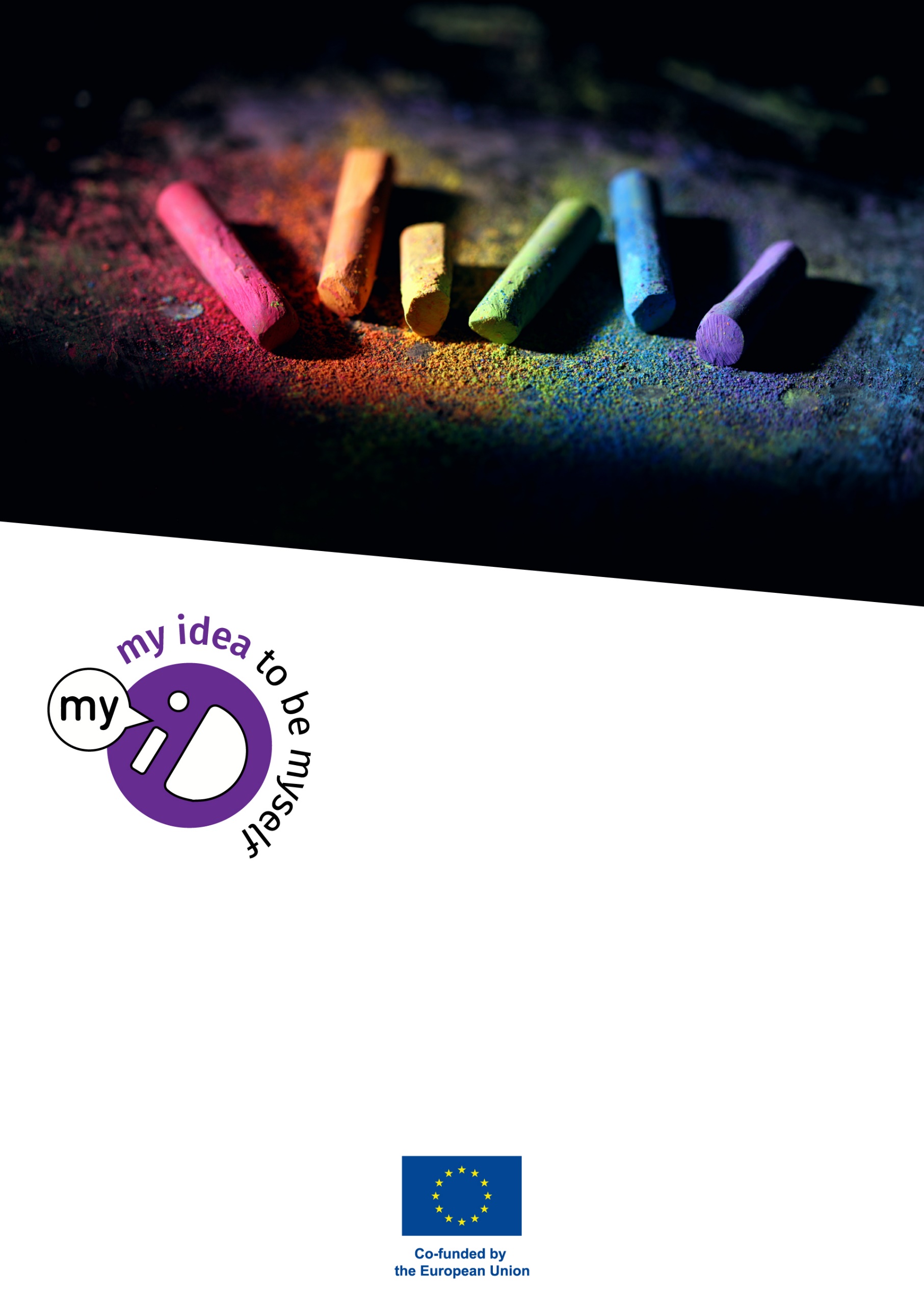 Τι είναι αυτή η σεξουαλική και έμφυλη ποικιλομορφία;Πολλοί γονείς περιμένουν από τα παιδιά τους να μεγαλώσουν ως άντρας, γυναίκα και ως κάποιος που τελικά θα παντρευτεί κάποιον του άλλου φύλου. Ωστόσο, σε ορισμένες περιπτώσεις δεν θα συμβεί έτσι. Αυτό έχει να κάνει με το πώς αναπτύσσονται τα σεξουαλικά χαρακτηριστικά, η ταυτότητα φύλου και ο σεξουαλικός προσανατολισμός τους.Σεξουαλικά χαρακτηριστικάΓνωρίζατε ότι μερικά παιδιά γεννιούνται με γενετικά χαρακτηριστικά που δεν είναι ούτε αρσενικά ούτε θηλυκά; Αυτά τα χαρακτηριστικά ονομάζονται διαφυλικές παραλλαγές . Επειδή τα παιδιά αναμένεται κοινωνικά να είναι αρσενικά ή θηλυκά, η γέννηση με μια παραλλαγή μεταξύ των φύλων μπορεί να δημιουργήσει κοινωνικό πρόβλημα. Οι γονείς και το παιδί πρέπει να βρουν λύσεις για τέτοιες κοινωνικές προσδοκίες.Ταυτότητα φύλουΆλλα παιδιά γεννιούνται με γενετικά χαρακτηριστικά που είναι βιολογικά είτε εξ ολοκλήρου αρσενικά είτε θηλυκά, αλλά εξακολουθούν να αισθάνονται σαφώς διαφορετικά. Είναι δυσαρεστημένοι με το σώμα που απέκτησαν. Οι γονείς θα μεγαλώσουν τέτοια παιδιά σύμφωνα με τις προσδοκίες που σχετίζονται με το βιολογικό τους φύλο. Αυτό ονομάζεται cisgender- να συμπεριφέρεσαι σύμφωνα με το βιολογικό σου φύλο κατά τη γέννηση σου. Όμως, τα παιδιά που μεγαλώνουν  ως cisgender, ενώ αισθάνονται διαφορετικά, μπορεί να μπερδευτούν ή να απογοητευτούν σε μεταγενέστερη ηλικία. Τελικά μπορεί να αποφασίσουν ότι θέλουν να αλλάξουν το σώμα τους, ή μέρος του σώματός τους, στο φύλο που νιώθουν. Αυτό ονομάζεται τρανσέξουαλ: αλλάζεις στο φύλο που νιώθεις ότι είσαι.Σεξουαλικός προσανατολισμόςΣτη συνέχεια, μερικά παιδιά μπορεί να ανακαλύψουν κατά την εφηβεία τους ότι άλλοι νέοι αισθάνονται έλξη για το άλλο φύλο (αυτό ονομάζεται ετεροφυλόφιλος), αλλά ότι τα ίδια δεν αισθάνονται. Ίσως νιώθουν έλξη μόνο για άλλους του ίδιου φύλου (αυτό ονομάζεται ομοφυλόφιλος ή gay για τα αγόρια και λεσβίες για τα κορίτσια) ή άλλοτε και για άνδρες και για γυναίκες (αυτό ονομάζεται αμφιφυλόφιλος).Σήμερα, πολλοί άνθρωποι γνωρίζουν λίγο-πολύ γι’ αυτό, αλλά πολλοί έχουν μόνο μερικές ή προκατειλημμένες πληροφορίες. Μερικοί άνθρωποι μπορεί να μην αρέσουν τέτοιες διαφορές επειδή ανατράφηκαν με παραδόσεις που αντιπαθούν αυτή την ποικιλομορφία. Αυτό προκαλεί πολλές προκαταλήψεις και μύθους γύρω από τη σεξουαλική και τη διαφορετικότητα των φύλων. Και τέτοιες παρεξηγήσεις μπορεί να κάνουν τα παιδιά να πληγωθούν.Διαφορετικοί γονείς, διαφορετικά συναισθήματαΟι γονείς έχουν διαφορετικούς τρόπους να προσεγγίσουν αυτές τις διαφορές. Υπάρχουν γονείς που έχουν εμπειρία με τη διαφορετικότητα στην κοινωνία και μια νοοτροπία που τους βοηθά να είναι καλύτερα προετοιμασμένοι να δεχτούν τέτοιες διαφορές. Ίσως γνωρίζουν ήδη για τα σεξουαλικά χαρακτηριστικά, την ταυτότητα φύλου και τους σεξουαλικούς προσανατολισμούς, και ίσως όχι. Για αυτούς αυτό δεν έχει σημασία, είναι οι «αποδέκτες». Το βασικό τους ερώτημα είναι: τι μπορώ να κάνω για να στηρίξω το παιδί μου;Έπειτα, υπάρχουν γονείς που δεν ξέρουν τι να σκεφτούν για αυτό. Από τη μια θέλουν να υποστηρίξουν τα παιδιά τους ό,τι κι αν γίνει, αλλά από την άλλη νιώθουν διφορούμενοι και ανασφαλείς. Έχουν πολλές ερωτήσεις όπως: θα δεχτούν οι άλλοι τα παιδιά μου; Θα υποστούν διακρίσεις και θα έχουν λιγότερες πιθανότητες στην κοινωνία; Και τι γίνεται με τα αφροδίσια νοσήματα; Αυτοί οι γονείς πρέπει να επεξεργαστούν πολλά συναισθήματα και νέες πληροφορίες και γι' αυτό τους ονομάζουμε «επεξεργαστές» .Τέλος, υπάρχουν γονείς που συμφωνούν με τις πιο παραδοσιακές κοινωνικές προσδοκίες ότι είσαι είτε αυστηρά άνδρας είτε γυναίκα και ότι πρέπει να είσαι ετεροφυλόφιλος. Τέτοιοι γονείς μπορεί να έχουν μεγάλη δυσκολία να αποδεχτούν τα παιδιά τους να νιώθουν διαφορετικά. Είναι «αποδοκιμαστικοί».Τι θεωρείτε ότι είστε, αποδέκτης, επεξεργαστής ή αποδοκιμαστής; Ή κάτι ενδιάμεσο; Διαβάστε τα παρακάτω κεφάλαια για να μάθετε περισσότερα και να λάβετε μερικές προτάσεις.Αποδέκτες: πώς μπορώ να υποστηρίξω το παιδί μου;Ως γονέας «αποδέκτης», μπορεί να θέλετε να κάνετε εκτός από το παιδί σας, αλλά εξακολουθείτε να βλέπετε κάποιες προκλήσεις. Δεν θέλουν όλα τα παιδιά να μοιραστούν με τους γονείς τους τα πιο προσωπικά συναισθήματα ή τις εμπειρίες τους σχετικά με τις σεξουαλικές σχέσεις. Αυτό είναι φυσιολογικό.Μπορεί τα παιδιά να αισθάνονται ότι οι γονείς τους έχουν κάνει τις δικές τους ξεκάθαρες επιλογές στη ζωή τους και θα ήθελαν το παιδί τους να κάνει τις ίδιες ή παρόμοιες επιλογές. Ακόμη και όταν δεν θέλετε να τους επιβάλλετε τη δική σας επιλογή, τα παιδιά μπορούν να το αισθανθούν ως κίνδυνο. Έρευνες δείχνουν ότι τα παιδιά συχνά εκμυστηρεύονται τις προσωπικές τους αμφιβολίες και εμπειρίες με φίλους παρά με γονείς και εάν εμπιστεύονται τους γονείς, είναι συχνά περισσότερο στις μητέρες τους. Οι σχέσεις γονέα-παιδιού δεν μπορούν να αλλάξουν από τη μια μέρα στην άλλη, το μόνο πράγμα που μπορείτε να κάνετε ως γονιός είναι να ξεκαθαρίσετε ότι είστε ανοιχτοί να τους ακούσετε και να τους υποστηρίξετε να κάνουν τις δικές τους επιλογές. Και ότι θα προσπαθήσετε να αποφύγετε να τους δώσετε συμβουλές που βασίζονται στη δική σας εμπειρία και όχι σε αυτό που θα μπορούσε να είναι σχετικό και καλό για το παιδί.Τέτοιες συνομιλίες θα μπορούσαν να ονομαστούν «μη βίαιη επικοινωνία». Πώς επικοινωνείτε με μη βίαιο τρόπο; Πρώτα, ζητήστε από το παιδί σας να σας πει για τα συναισθήματά του. Ακούστε χωρίς διακοπή και όταν το παιδί σας είναι έτοιμο, μπορείτε να ρωτήσετε τι χρειάζεται. Σημειώστε ότι οι ανάγκες είναι βαθύτερες από τις συγκινήσεις ή τα συναισθήματα. Είναι πράγματα όπως η ασφάλεια, η αποδοχή ή η αίσθηση του ανήκειν. Οι ανάγκες είναι πράγματα που θέλετε, αλλά είναι αφηρημένα και όχι συγκεκριμένα αντικείμενα ή πράξεις. Αφού μάθετε περισσότερα για τις βαθύτερες ανάγκες τους, ρωτήστε πώς θα μπορούσαν να εκπληρωθούν τέτοιες ανάγκες. Με το παιδί σας, μπορείτε να εξερευνήσετε τα πλεονεκτήματα και τα μειονεκτήματα διαφορετικών τρόπων για να εκπληρώσετε τις ανάγκες του. Μην προσπαθήσετε να πείτε τη δική σας γνώμη, η υπέρθεση των δικών σας κρίσεων μπορεί να μην γίνει ευπρόσδεκτη από το παιδί σας. Μπορείτε να κλείσετε μια τέτοια συζήτηση ρωτώντας τι μπορείτε να κάνετε για να τους βοηθήσετε να εκπληρώσουν τις ανάγκες τους.Επεξεργαστές: τι πρέπει να σκεφτώ γι’αυτό;Οι περισσότεροι γονείς έχουν λίγες πληροφορίες σχετικά με τα σεξουαλικά χαρακτηριστικά, την ταυτότητα φύλου και τον σεξουαλικό προσανατολισμό. Όταν ήταν οι ίδιοι νέοι, συχνά δεν έλαβαν καλή σεξουαλική διαπαιδαγώγηση στο σχολείο ή από τους γονείς τους. Ακόμη και όταν το έκαναν, αυτή η σεξουαλική διαπαιδαγώγηση περιοριζόταν ως επί το πλείστον σε μηνύματα σχετικά με ετεροφυλόφιλα ραντεβού και πρόληψη εγκυμοσύνης. Ακόμη και όταν έχουν ακούσει για την ύπαρξη της ομοφυλοφιλίας, μπορεί να έχουν λίγες πληροφορίες για αυτήν. Ίσως τέτοιες πληροφορίες αναμειγνύονται με προκαταλήψεις που μπορεί να δημιουργήσουν φόβο.Πολλοί γονείς αναρρωτιούνται: πώς μπορεί το παιδί μου να είναι σίγουρο; Είναι δυνατόν να είναι απλά μια φάση; Καλό θα ήταν να αναρωτηθείτε γιατί ανησυχείτε γι’ αυτό. Εάν τα παιδιά σας νιώθουν έτσι, γιατί να μην τους επιτρέψετε να πειραματιστούν και να βρουν τον δικό τους δρόμο; Μπορείτε να είστε εκεί για να τους στηρίξετε -αν θέλουν- ώστε να αναπτύξουν την προσωπικότητά τους με ασφαλή τρόπο.Ένας άλλος φόβος που φοβούνται συχνά οι γονείς είναι ότι το παιδί τους θα περιθωριοποιηθεί ή θα υποστεί διακρίσεις. Φυσικά, αυτό είναι δυνατό. Δυστυχώς ζούμε σε μια κοινωνία όπου η προκατάληψη και η αδυναμία αντιμετώπισης της διαφορετικότητας εξακολουθούν να συμβαίνουν. Αλλά τι μπορείτε να κάνετε; Είστε πρόθυμοι να αλλάξουμε την προσωπικότητά μας για να γίνουμε αποδεκτοί από όλους; Αυτό θα ήταν κακό για την ψυχική σας υγεία. Η καλύτερη λύση είναι να υποστηρίξετε το παιδί σας στις επιλογές του και να το βοηθήσετε να σταθεί απέναντι σε άτομα που το προσβάλλουν ή το περιθωριοποιούν. Ως γονείς μπορείτε να το κάνετε και μόνοι σας. Εάν η οικογένειά σας, οι γείτονες ή τα μέλη της κοινότητάς σας κάνουν έκπληκτα ή άσχημα σχόλια, μην σιωπήσετε. Απλώς πείτε τους ότι η διαφορετικότητα είναι φυσιολογική και παντού.Πολλοί γονείς φοβούνται ότι το παιδί τους θα έρθει σε επαφή με μια επικίνδυνη υποκουλτούρα. Ίσως φοβάστε ότι το παιδί σας κινδυνεύει από αφροδίσια νόσο, διαλυμένες σχέσεις ή κοινωνική απόρριψη. Αν νιώθετε έτσι, θα ήταν φρόνιμο να εξερευνήσετε πώς ζουν πραγματικά οι λεσβίες, οι γκέι, οι αμφιφυλόφιλοι, οι τρανς ή τα άτομα με ιντερσεξικές παραλλαγές. Μπορείτε επίσης να μιλήσετε με το παιδί σας για τέτοιες ερωτήσεις. Προσπαθήστε να είστε περίεργοι αλλά όχι αναίσθητοι ή προσβλητικοί.Μπορεί να χρειαστεί λίγη έρευνα και διάλογος, αλλά θα δείτε ότι με τον καιρό, πολλά θέματα που πριν σας ήταν ασαφή θα γίνουν πιο ξεκάθαρα και θα νιώσετε πιο ασφαλείς στη σχέση με το παιδί σας.Αποδοκιμαστές: πώς επηρεάζει το παιδί μου;Εάν αποδοκιμάζετε τη σεξουαλική και τη διαφορετικότητα των φύλων, μπορεί να είστε μέρος μιας κοινότητας στην οποία ένα αγόρι πρέπει να γίνει πραγματικός άντρας, ένα κορίτσι πρέπει να γίνει σωστή γυναίκα. Μάλλον αναμένεται ότι τα παιδιά σας θα είναι ετεροφυλόφιλα και θα παντρευτούν, θα αποκτήσουν παιδιά και θα διατηρήσουν την οικογενειακή γραμμή. Οι προσδοκίες σας μπορεί να υποστηρίζονται από θρησκευτικά κείμενα και παραδόσεις. Ίσως γνωρίζετε ότι τα άτομα που συμπεριφέρονται διαφορετικά κινδυνεύουν να αποβληθούν από την κοινότητα. Μια τέτοια διαφορετική συμπεριφορά μπορεί να ονομαστεί αμαρτωλή, ασθένεια ή κακή επιλογή που φέρνει ντροπή στην οικογένεια και την κοινότητα.Για τους γονείς που αποδοκιμάζουν θα ήταν καλό να σκεφτούν γιατί και πώς θέλουν να διατηρήσουν τις παραδόσεις και την κοινωνική τους θέση και να συνειδητοποιήσουν ότι τα περισσότερα παιδιά θέλουν να τιμούν τους γονείς τους και να διατηρήσουν τη σχέση τους μαζί τους και με την κοινότητα. Δεν είναι ότι θέλουν να σου εναντιωθούν ή ότι θέλουν να βλάψουν την κατάστασή σου στην κοινωνία. Απλώς αισθάνονται τόσο διαφορετικοί που τους καθίσταται αδύνατο να συμμορφωθούν με τις παραδόσεις. Είναι πιθανό να προσπάθησαν να συμμορφωθούν, αλλά τέτοιες προσπάθειες να αρνηθούν τα συναισθήματά τους τους έκαναν να αρρωστήσουν και να πάθουν κατάθλιψη. Μερικά παιδιά αυτοκτονούν ακόμη και όταν αισθάνονται απελπισμένα και ανίκανα να αλλάξουν την κατάστασή τους.Όταν το συνειδητοποιήσετε, ίσως χρειαστεί να βρείτε μια ισορροπία μεταξύ των πεποιθήσεών σας και της ευημερίας του παιδιού σας. Αυτή είναι μια δύσκολη επιλογή, ξέρουμε. Μην είσαι πολύ σκληρός με τον εαυτό σου. Μπορεί να είναι αδύνατο να κάνετε μια ξεκάθαρη επιλογή για το ένα ή το άλλο.Η επιλογή να διακόψετε εντελώς την επαφή με το παιδί σας ή να καταδικάσετε άλλα παιδιά με διαφορετική σεξουαλική και έμφυλη διαφορά είναι κάτι σκληρό. Και συχνά δεν είναι σύμφωνο με τις θρησκευτικές σας γραφές, αν και κάποιοι ιεροκήρυκες μπορεί να το ισχυριστούν. Σημειώστε ότι η ρητορική μίσους και η (υποκίνηση) βίας ξεπερνούν τα όρια της αποδεκτής συμπεριφοράς στις ευρωπαϊκές χώρες.Κάποιοι μπορεί να πουν ότι όλη η διαφορετικότητα δημιουργείται από τον Θεό και επομένως οι πιστοί δεν πρέπει να αμφισβητούν αυτό το όμορφο δημιούργημα. Αλλά μπορεί να αισθάνεστε ότι είναι επίσης πολύ δύσκολο να ενστερνιστείτε πλήρως τη σεξουαλική ή τη διαφορετικότητα του φύλου του παιδιού σας.Ένας μέσος δρόμος θα μπορούσε να είναι διπλό δέσιμο. Αυτή είναι μια λύση στην οποία ανέχεστε, αποδέχεστε ή υποστηρίζετε το παιδί σας, ενώ ταυτόχρονα δεν έρθετε σε ρήξη με τη θρησκεία ή την κοινότητά σας. Για να βρείτε λύσεις διπλής δέσμευσης που ταιριάζουν στην περίπτωσή σας, θα ήταν καλό να μιλήσετε με γονείς σε παρόμοια κατάσταση.